Практическое задание "Обработка клапана" (90 мин)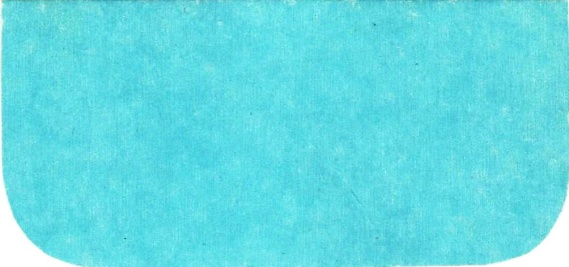 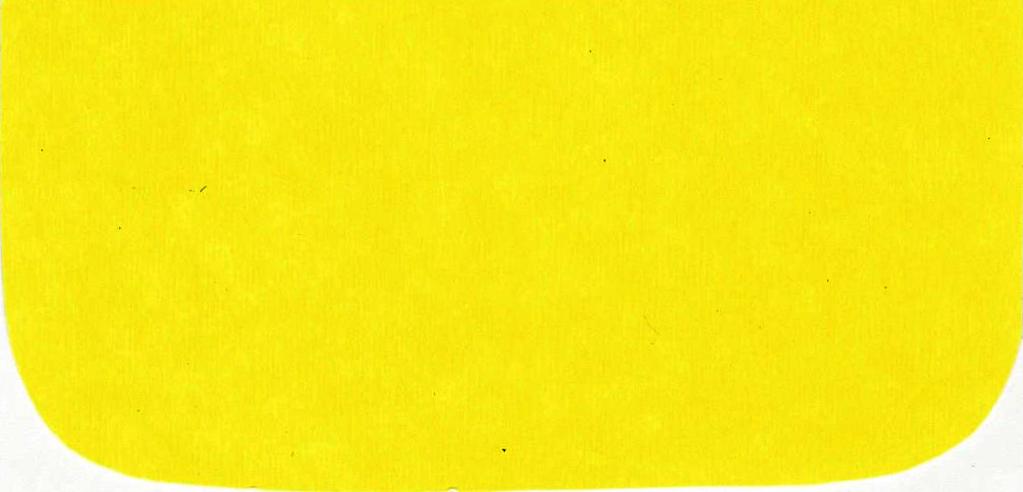 Подклапан                                              КлапанРазмеры лекала подклапана 6 см Х13 смНаправление долевой (основной) нити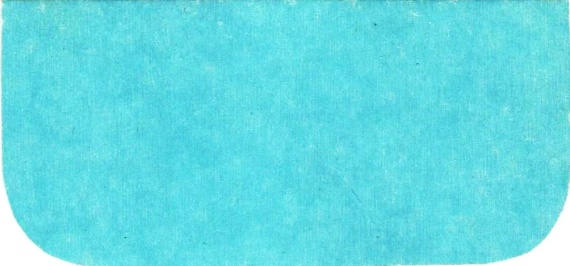 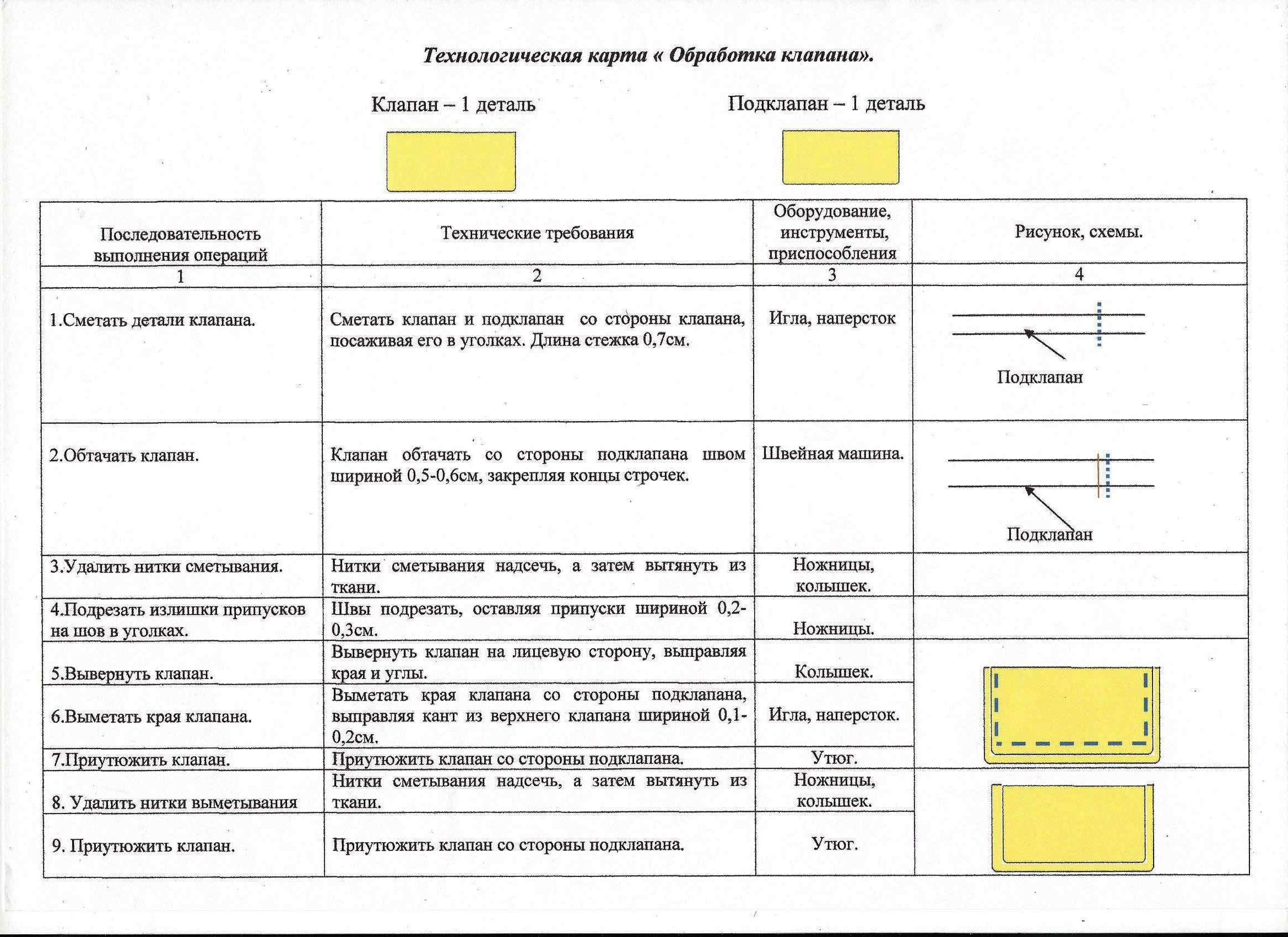 Карта пооперационного контроля к практическому заданию "Обработка клапана"Критерии оценкиКоличество балловПо факту1. Размер готового клапана по ширине (6,7-7.0 см) +- 0,1-0,3 см32. Размер готового клапана по длине (13,0 см) +- 0,1-0,3 см33. Ширина канта 0,1-,0,2 см34. Совпадение контуров закруглений "углов" клапана35. Ровность линии обтачивания клапана 0,1-,0,2 см46. Качество ВТО 4Итого20